2. Setkání v knihovně 2. listopadu 2022 ( Štěňata ) a 9.11. 2022 ( Koťata)  – téma: LesPři druhém setkání si děti s paní knihovnicí četly z knihy „Příhody malého Kořínka“ od Ljuby Štíplové  a hrály si na přírodovědce.Co už děti vědí:I když neznají písmena, mohou vyprávět příběh podle obrázků.Co všechno se dá dělat v lese a jak se v něm chovat.Kdo je Kořínek a kdo jsou Houbínci.Která zvířata spí zimním spánkem.Jak vypadá jedovatý lýkovec a strakapoud velký.Co je to encyklopedie.A že „Více hlav víc ví“.Následné aktivity v mateřské škole – skládání z papíru (strakapoud velký) a sestavování názvu z písmen podle předlohy, tvoření obrázkového čtení k úryvku z knihy „Zrzečka pod hvězdami“ od Michaely Hrachovcové.Ukázky dětských prací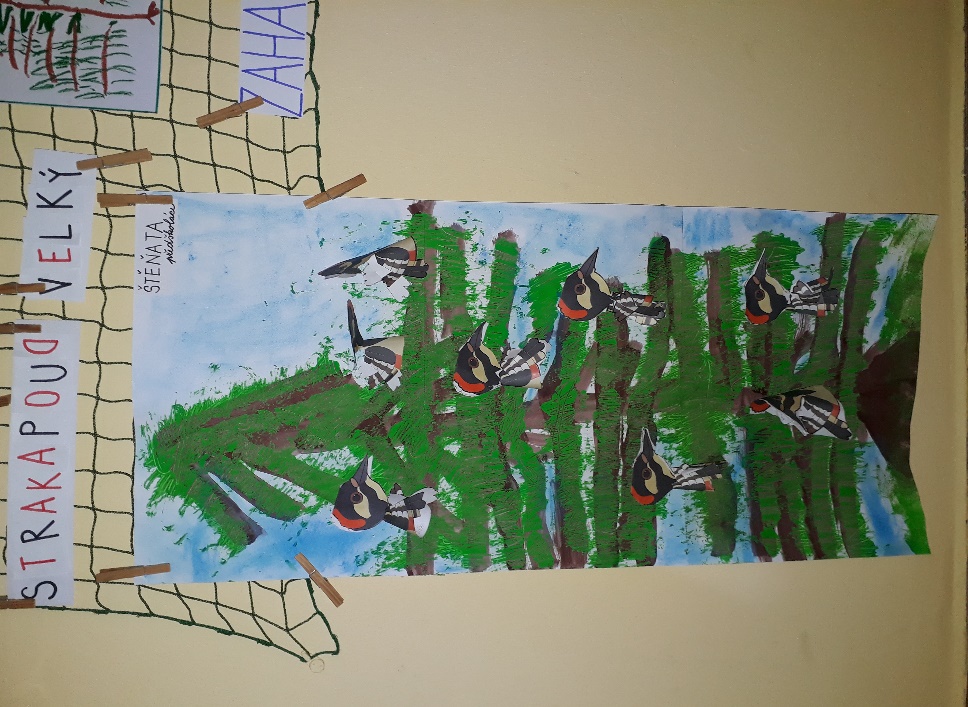 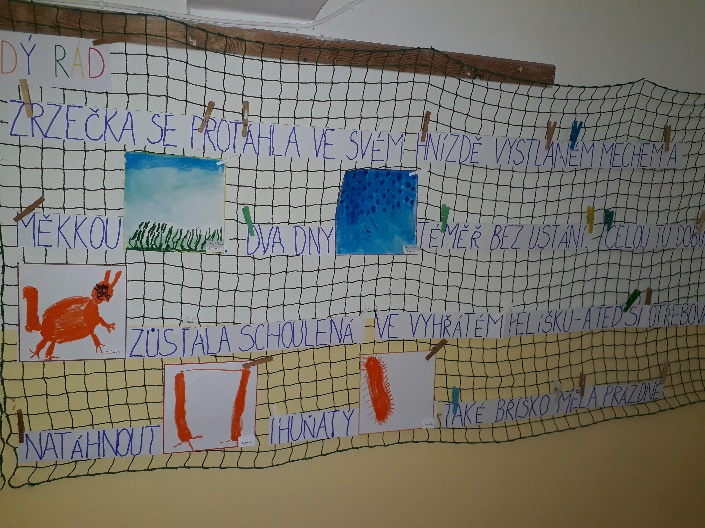 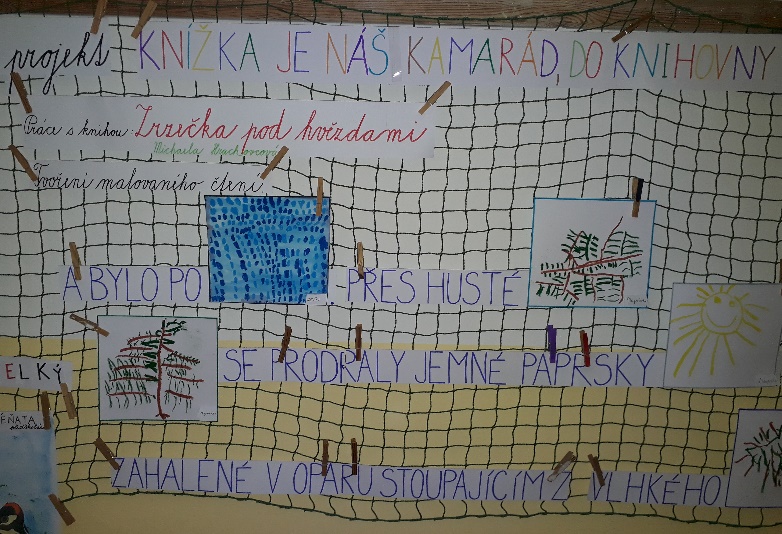 